Таверна «Вертолетчик»Таверна «Вертолетчик» -  это комфортабельное место на берегу речки Сочи, всего в 10 минутах езды от центра Сочи. Подходит для семейного отдыха и дружеской компании, а также для проведения мероприятий различного формата: корпоративы, свадьбы, банкеты, юбилеи, караоке-вечера, дни рождения, мальчишники, девичники, детские праздники и многое другое. Вертолетные экскурсии обзорные (Сочи, Красная Поляна и другие)Ресторан европейской и казахской кухни (банкетный зал до 60-ти человек)Концертное оборудование для мероприятий и караоке-патиБаня сакская и русские (большой зал, терраса, купель)Спа-комплекс с бассейном (кедровая парилка, кедровый чан)Бассейн с подогревом 12х5м, с лежаками, баром и летникомКоттедж на территории для 4-х человек с беседкой и мангаломРыбалка на озере с беседками и мостиками (белый амур, сазан, осетр)Беседки для отдыха с мангалами (открытые и закрытые)Казахская юрта с роскошным убранством для VIP-гостей и мероприятийДетская площадка и бесплатная охраняемая парковка.Свяжитесь с нами для более подробной информации и  бронирования услуг комплекса, будем рады сотрудничать!  +7 (988) 156-08-08  Зариф Бибарс, www.vertoletchik.com или vk.com/vertoletsochi 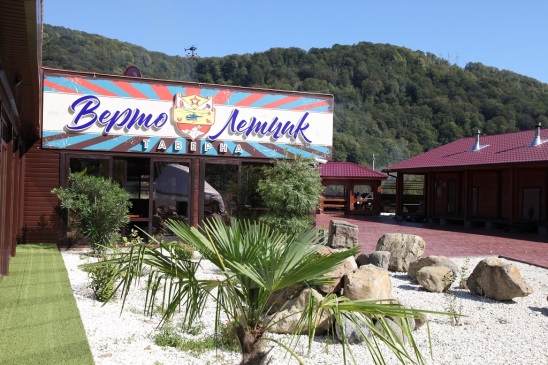 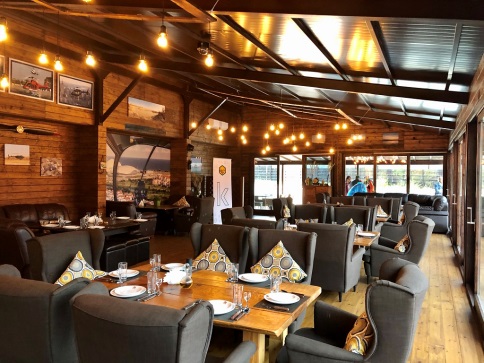 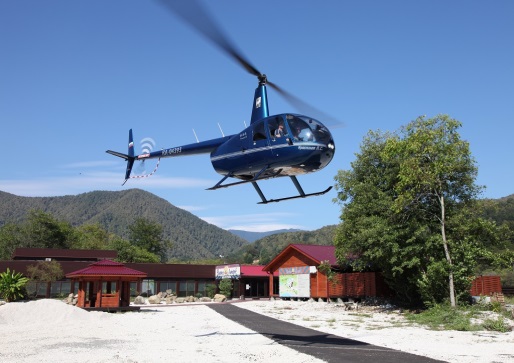 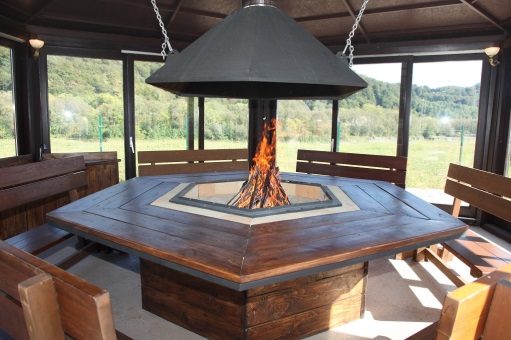 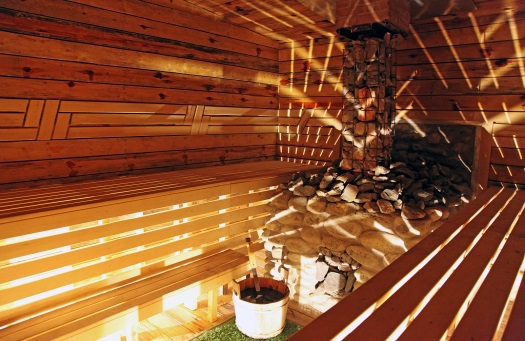 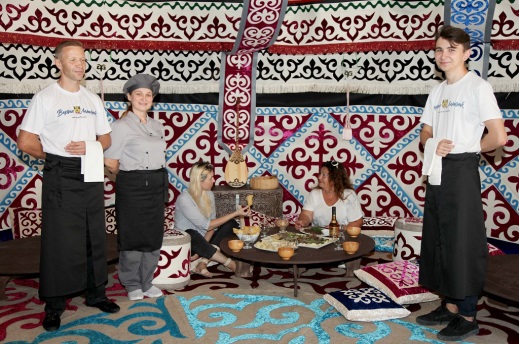 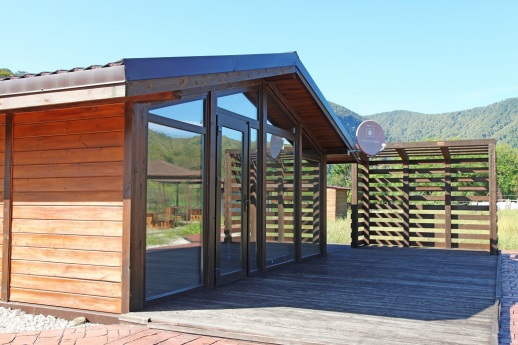 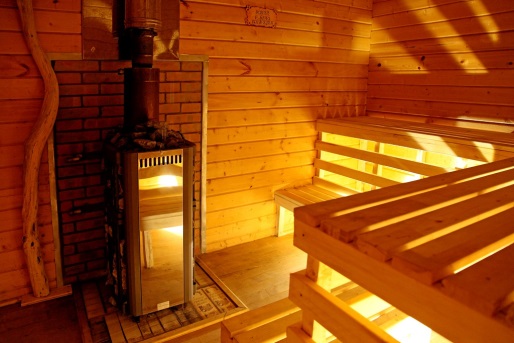 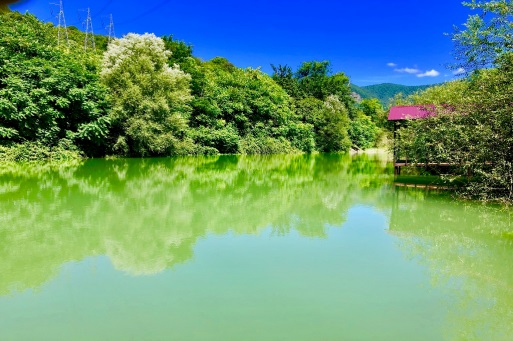 